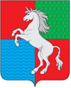 СОВЕТ ДЕПУТАТОВГОРОДСКОГО ОКРУГА ГОРОД ВЫКСАНИЖЕГОРОДСКОЙ ОБЛАСТИРЕШЕНИЕот 27.09.2022											№ 84О награждении Почетной грамотойгородского округа город Выкса Нижегородской области Рассмотрев представление председателя Совета депутатов городского округа город Выкса Нижегородской области Д.В. МахроваСовет депутатов р е ш и л:За многолетний добросовестный труд, значительный вклад в развитие ветеранского движения, значительный вклад в социально-экономическое развитие городского округа город Выкса Нижегородской области и в связи с празднованием Дня пожилого человека наградить Почетной грамотой городского округа город Выкса Нижегородской области Ларионову Фаину Ильиничну – первого заместителя председателя Выксунского районного Совета ветеранов (пенсионеров) войны, труда, Вооруженных сил и правоохранительных органов.Председатель Совета депутатов						Д.В. Махров